О создании приёмочной комиссии по приемке законченногоремонтом объекта «Текущий ремонт улично-дорожной сети вСтаронижестеблиевском сельском поселении Красноармейского района» по муниципальному контракту № 0318300554419000098 от 27 мая 2019 годаРуководствуясь Федеральным законом от 06 октября 2006 года № 131-ФЗ «Об общих принципах организации местного самоуправления в Российской Федерации», в связи с окончанием ремонтом объекта «Текущий ремонт улично-дорожной сети в Старонижестеблиевском сельском поселении Красноармейского района»:1. Утвердить состав комиссии по приемке законченного ремонтом объекта «Текущий ремонт улично-дорожной сети в Старонижестеблиевском сельском поселении Красноармейского района» по муниципальному контракту                  № 0318300554419000098 от 27 мая 2019 года (приложение).2. Контроль за выполнением  настоящего распоряжения возложить на заместителя главы Старонижестеблиевского сельского поселения Красноармейского района Е.Е. Черепанова.3. Настоящее распоряжение вступает в силу со дня его подписания.ГлаваСтаронижестеблиевского сельского поселения Красноармейского района						                 В.В. НовакПРИЛОЖЕНИЕУТВЕРЖДЕНраспоряжением администрацииСтаронижестеблиевскогосельского поселенияКрасноармейского районаот ______________ № ____Состав приёмочной комиссии по приемке законченного ремонтом объекта «Текущий ремонт улично-дорожной сети в Старонижестеблиевском сельском поселении Красноармейского района»ГлаваСтаронижестеблиевскогосельского поселенияКрасноармейского района						                   В.В. Новак2ЛИСТ СОГЛАСОВАНИЯк проекту распоряжения администрации Старонижестеблиевского сельского поселения Красноармейского района от ________________№_____О создании приёмочной комиссии по приемке законченногоремонтом объекта «Текущий ремонт улично-дорожной сети в Старонижестеблиевском сельском поселении Красноармейского района» по муниципальному контракту № 0318300554419000098 от 27 мая 2019 годаПроект подготовлен и внесен: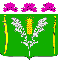 АДМИНИСТРАЦИЯСТАРОНИЖЕСТЕБЛИЕВСКОГО СЕЛЬСКОГО ПОСЕЛЕНИЯ КРАСНОАРМЕЙСКОГО РАЙОНАРАСПОРЯЖЕНИЕАДМИНИСТРАЦИЯСТАРОНИЖЕСТЕБЛИЕВСКОГО СЕЛЬСКОГО ПОСЕЛЕНИЯ КРАСНОАРМЕЙСКОГО РАЙОНАРАСПОРЯЖЕНИЕАДМИНИСТРАЦИЯСТАРОНИЖЕСТЕБЛИЕВСКОГО СЕЛЬСКОГО ПОСЕЛЕНИЯ КРАСНОАРМЕЙСКОГО РАЙОНАРАСПОРЯЖЕНИЕ«__12___»___08___2019 г.№ ___40-р____станица Старонижестеблиевскаястаница Старонижестеблиевскаястаница СтаронижестеблиевскаяЧерепанова Елена Егоровна-заместитель главы Старонижестеблиевского сельского поселения Красноармейского района, председатель комиссииЧлены комиссии:Супрун Наталья Валентиновна-начальник общего отдела администрации Старонижестеблиевского сельского поселения Красноармейского районаКрушельницкаяВалентина Владимировна(по согласованию)-уполномоченный представитель ЗаказчикаДягилеваНадежда Юрьевна-ведущий специалист общего отдела администрации Старонижестеблиевского сельского поселения Красноармейского районаФилимонова Татьяна Александровна-главный  специалист по юридическим вопросам администрации Старонижестеблиевского сельского поселения Красноармейского районаГлавным специалистомпо юридическим вопросам администрации Старонижестеблиевского сельского поселенияКрасноармейского районаТ.А. ФилимоноваПроект согласован:Заместитель главы Старонижестеблиевского сельского поселения Красноармейского районаЕ.Е. ЧерепановаНачальник общего отдела  администрации Старонижестеблиевского сельского поселения Красноармейского районаН.В. Супрун